Р Е Ш Е Н И Еот 15 ноября 2021г.                        с. Зеленое                                                 №  54Об установлении земельного налога на 2022год на территории муниципального  образования Опытненский сельсовет  Усть-Абаканского района Республики Хакасия В соответствии  с главой 31 Налогового кодекса Российской Федерации, п.3 ч. 10 ст. 35 Федерального закона от 06.10.2003г. № 131-ФЗ «Об общих принципах организации местного самоуправления в Российской Федерации» (с последующими изменениями), руководствуясь Уставом муниципального образования  Опытненский сельсовет, Совет депутатов Опытненского сельсовета Усть-Абаканского районаРЕШИЛ:1.Установить и ввести в действие с 1 января 2022 года на территории  муниципального образования Опытненский сельсовет Усть-Абаканского района Республики Хакасия земельный налог.2. Установить налоговые ставки земельного налога в следующих размерах:а) 0,3 процента  в отношении земельных участков:  - отнесенных к землям сельскохозяйственного назначения или к землям в составе зон сельскохозяйственного использования в населенных пунктах и используемых для сельскохозяйственного производства;- занятых жилищным фондом и объектами инженерной инфраструктуры жилищно-коммунального комплекса (за исключением доли в праве на земельный участок, приходящийся на объект, не относящийся к жилищному фонду и к  объектам инженерной инфраструктуры жилищно-коммунального комплекса) или приобретенных (предоставленных) для жилищного строительства (за исключением земельных участков, приобретенных (предоставленных) для индивидуального жилищного строительства, используемых в предпринимательской деятельности);- не используемых в предпринимательской деятельности, приобретенных (предоставленных) для ведения личного подсобного хозяйства, садоводства или огородничества, а также земельных участков общего назначения, предусмотренных Федеральным законом от 29 июля 2017 года №217-ФЗ «О ведении гражданами садоводства и огородничества для собственных нужд и о внесении изменений в отдельные законодательные акты Российской Федерации»   - ограниченных в обороте в соответствии с законодательством Российской Федерации, представленных для обеспечения обороны, безопасности и таможенных нужд;б) 1,5 процента в отношении прочих земельных участков.3.  Установить следующие сроки уплаты платежей по земельному налогу для налогоплательщиков – организаций:- авансовых платежей  –  ежеквартально, не позднее последнего числа месяца следующего за истекшим отчетным периодом;- платежей по итогам налогового периода – не позднее 01 марта года, следующего за истекшим налоговым периодом.4. Установить, что для физических лиц, имеющих в собственности, постоянном (бессрочном) пользовании или пожизненном наследуемом владении земельные участки, являющиеся объектом налогообложения на территории Опытненского сельсовета, следующие льготы.4.1. Предоставить льготы по земельному налогу за земельные участки, предназначенные для личного подсобного хозяйства, индивидуального жилищного строительства, индивидуального гаражного строительства, ведение дачного хозяйства, садоводства, огородничества, следующим категориям налогоплательщиков – физических лиц в размере 100 %:а) граждане старше 70 лет;б) Герои Советского Союза, Герои Российской Федерации, полные кавалеры ордена Славы;в) инвалиды I, II  группы;г) инвалиды с детства;д) ветераны и инвалиды ВОВ, а также ветераны и инвалиды боевых действий;е) физические лица, имеющие право на получение социальной поддержки в соответствии с Законом Российской Федерации «О социальной защите граждан, подвергшихся воздействию радиации вследствие катастрофы на Чернобыльской АЭС» (в редакции Закона Российской Федерации от 18 июня 1992 года № 3061-1), в соответствии с Федеральным законом от 26.11.1998 года № 175-ФЗ «О социальной защите граждан Российской Федерации, подвергшихся  воздействию радиации вследствие аварии в 1957 году на производственном объединении «Маяк» и сбросов радиоактивных отходов в реку Теча» и в соответствии с Федеральным  законом от  10.01.2002 года  № 2-ФЗ «О социальных гарантиях гражданам, подвергшимся радиационному воздействию вследствие ядерных испытаний на Семипалатинском полигоне»;ж) физические лица, получившие или перенесшие лучевую болезнь или ставшие инвалидами в результате испытаний, учений и иных работ, связанных с любыми видами ядерных установок, включая ядерное оружие и космическую технику.5. Установить, что в отношении земельных участков, предназначенных для индивидуального жилищного строительства, индивидуального гаражного строительства, ведения дачного хозяйства, садоводства, огородничества, лицо у которого имеется несколько участков одного вида разрешенного использования, вправе пользоваться льготой по земельному налогу по одному из таких земельных участков по своему выбору.6. Направить настоящее Решение  для подписания и обнародования в газете  «Усть-Абаканские известия» Главе Опытненского сельсовета Усть-Абаканского района Республики Хакасия Левенок В.А.7. Настоящее Решение вступает в силу по истечении одного месяца с момента официального опубликования, но не ранее 1 января 2022года.Глава Опытненского сельсовета Усть-Абаканского района Республики Хакасия                                                                                    В.А. Левенок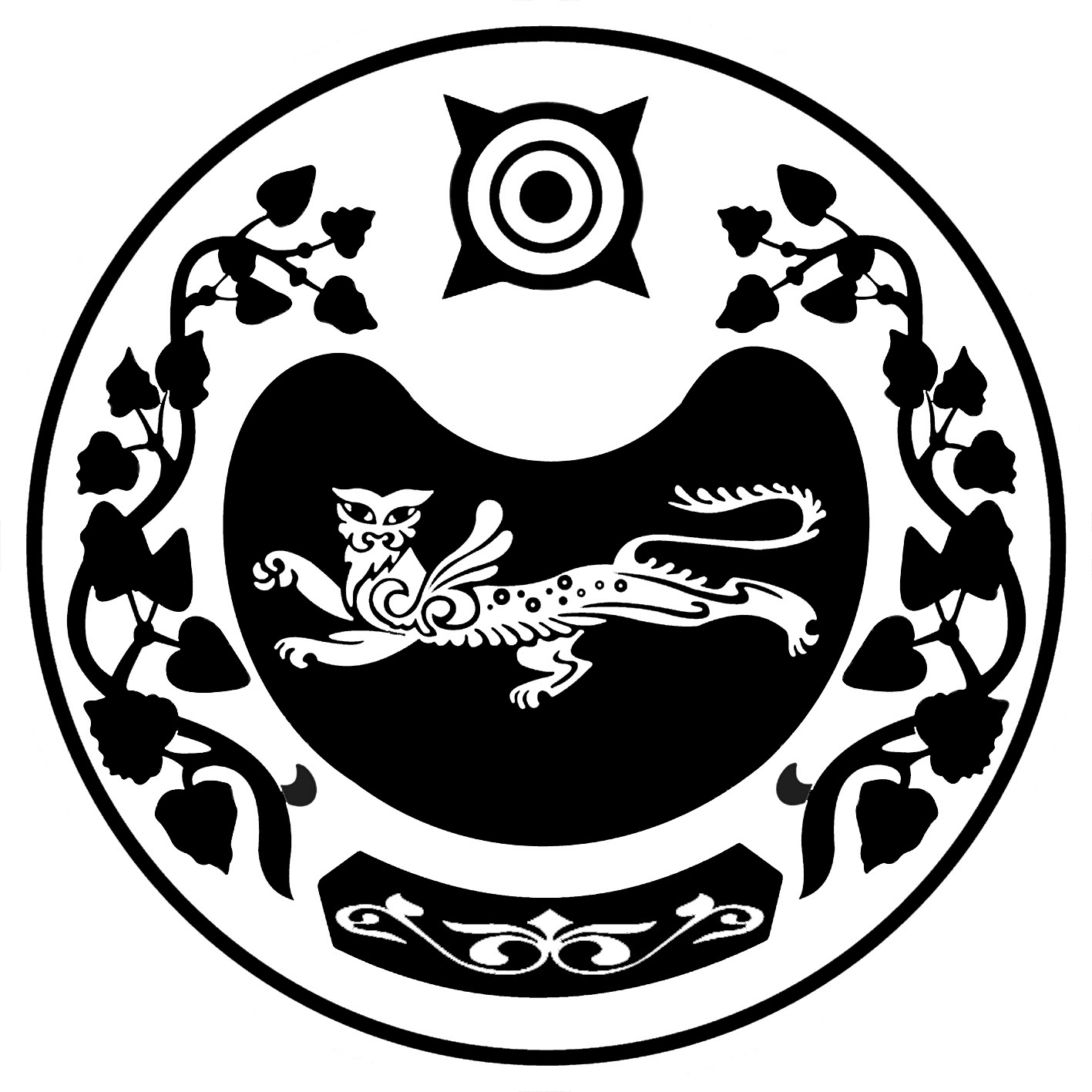 СОВЕТ ДЕПУТАТОВ ОПЫТНЕНСКОГО СЕЛЬСОВЕТАУСТЬ-АБАКАНСКОГО РАЙОНА РЕСПУБЛИКИ ХАКАСИЯЧЕТВЕРТОГО СОЗЫВА